Муниципальное автономное общеобразовательное учреждение"Средняя общеобразовательная школа №8 с углубленным изучением математики и английского языка"Центр цифрового и гуманитарного профилей«Точка Роста»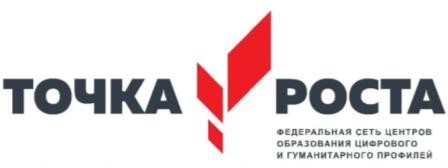 Дополнительная общеразвивающая программа  «Робототехника» направление: техническоевозраст учащихся: 11-14 лет    срок реализации 1 год (72 часа)Составитель:Писаренко Алена Юрьевна-учитель начальных классов.г. Боровичи                                                      2020 г.                                        Пояснительная запискаВ основе обучающего материала лежит изучение основных принципов механической передачи движения и элементарное программирование. Работая индивидуально, парами, или в командах, учащиеся могут учиться создавать и программировать модели, проводить исследования, составлять отчёты и обсуждать идеи, возникающие во время работы с этими моделями.На каждом занятиях, используя привычные элементы LEGO, а также мотор и датчики, ученик конструирует новую модель. В ходе изучения учащиеся развивают мелкую моторику кисти, логическое мышление, конструкторские способности, овладевают совместным творчеством, практическими навыками сборки и построения модели, получают специальные знания в области конструирования и моделирования, знакомятся с простыми механизмами.Ребенок получает возможность расширить свой круг интересов и получить новые навыки в таких предметных областях, как Естественные науки, Грамотность, Технология, Математика, Конструирование, Развитие речи.Базовый набор конструктора LEGO «Технология и основы механики» и специальное программное обеспечение являются средством для достижения целого комплекса образовательных задач:развитие творческого мышления при создании действующихмоделей;развитие внимания иаккуратности;развитие словарного запаса и навыков общения при объяснении работымодели;установление причинно-следственныхсвязей;анализ результатов и поиск новыхрешений;коллективная выработка идей, упорство при реализации некоторых из них;экспериментальное	исследование,	оценка	(измерение)	влияния отдельныхфакторов;проведение систематических наблюдений иизмерений;практическое изучение различных математическихпонятий;использование таблиц для отображения и анализаданных;написание и воспроизведение сценария с использованием модели для наглядности и эмоциональностиэффекта;развитие	мелкой	мускулатуры	пальцев	и	моторики	кисти	рук учащегося.Реализация этой программы в рамках средней школы помогает развитию коммуникативных навыков учащихся за счет активного взаимодействия детей в ходе групповой проектной деятельности, развивает техническое мышление при работе с набором LegoEducation «Технология и основы механики».Цель программы:Сформировать личность, способную самостоятельно ставить учебные цели, проектировать пути их реализации, контролировать и оценивать свои достижения, работать с разными источниками информации, оценивать их и на этой основе формулировать собственное мнение, суждение, оценку, заложить основы информационной компетентности личности, помочь обучающемуся, овладеть методами сбора и накопления информации, а также технологией ее осмысления, обработки и практического применения.Задачи:развить творческие способности и логическое мышлениедетей;научиться создавать и конструировать механизмы и машины с электроприводом;расширить знания учащихся об окружающем мире, о миретехники;развить умение творчески подходить к решениюзадач;обучить основам моделирования и программирования, выявить программистские способностишкольников;развить коммуникативные способности учащихся, умение работать в паре игруппе;развивать умения излагать мысли в четкой логической последовательности, отстаивать свою точку зрения, анализировать ситуацию и самостоятельно находить ответы на вопросы путем логическихрассуждений.Планируемые результатыЛичностные:адаптация ребёнка к жизни в социуме, егосамореализация;приобретение уверенности всебе;формирование самостоятельности, ответственности, взаимовыручки и взаимопомощи;развитие коммуникативныхкачеств.Метапредметные:обучение основам моделирования, приобретение навыков геометрических построений, владения математической терминологией, использования его для описания предметов окружающего мира, пространственных представлений и изобразительныхумений.изучение различных естественнонаучных тем, получение знания о естественной среде обитания животных в процессе сборки роботизированных моделей, изучая то, как различные условия обитания определяют основные потребностиживотных;развитие навыков повествования, написания технических статей и работ, сочинения историй, пояснения методов решения, обобщения полученных результатов, выдвижениягипотез;развитие навыков мозгового штурма, творческого поиска решений, конструирования, проведения испытаний, оценки качества решенияиполученных результатов;использование программного обеспечения, проектирование и сборка рабочей модели, целенаправленное применение цифровых технологий, систематизация, объяснение идей при помощи цифровыхтехнологий;применение ИКТ для систематизации мышления. Анализ задач в терминах алгоритмики, практический опыт по написанию компьютерных программ для решения различныхзадач.В ходе изучения курса выпускник научиться:основам принципов механической передачидвижения;работать по предложенныминструкциям;основампрограммирования;доводить решение задачи до работающеймодели;творчески подходить к решениюзадачи;работать над проектом в команде, эффективно распределять обязанности;излагать мысли в четкой логической последовательности, отстаивать свою точку зрения, анализировать ситуацию и самостоятельно находить ответы на вопросы путем логическихрассуждений.Содержаниеп рограммыВведениеПравила поведение и техника безопасности в кабинете и при работе с конструктором.Правило работы с конструктором LEGO.Применение роботов в современном мире: от детских игрушек, до серьезных научных исследовательских разработок. Демонстрация передовых технологических разработок, представляемых в Токио на Международной выставке роботов. История робототехники от глубокой древности до наших дней.Формы занятий: лекция, беседа, презентация, видеоролик.Знакомство с конструкторомLEGOЗнакомство с основными составляющими частями среды конструктора. Знакомство детей с конструктором с LEGO - деталями, с цветом LEGO - элементов. История создания конструктора LEGOФормы занятий: лекция, беседа, презентация, видеоролик.ИзучениемеханизмовПродолжение знакомства детей с конструктором LEGO, с формой LEGO - деталей, которые похожи на кирпичики, и вариантами их скреплений. Первые шаги. Обзор основных приёмов сборки. Построение простых конструкций (змейка; гусеница; фигура: треугольник, прямоугольник, квадрат; автомобильный аварийный знак). Построение механического «манипулятора». Изучение механизмов: зубчатые колёса, промежуточное зубчатое колесо, понижающая зубчатая передача, повышающая зубчатая передача, шкивы и ремни, перёкрёстная ременная передача, снижение, увеличение скорости и их обсуждение. Для закрепления материала учащийся должен построить мини вентилятор на основе пройденных передач.Формы занятий: лекция, беседа, работа в парах, индивидуальная работа, решение проблемы, практическая работа.Изучение истории создания современнойтехникиЗнакомство с историей создания современных средств передвижения (наземные, плавательные, летательные)Формы занятий: лекция, беседа, работа в группе, презентация, видеоролик.Конструирование заданныхмоделейСредствапередвиженияУчащиеся должны построить модель плавательного средства, что поможет им изучить основные части средства, виды валов и специальные детали конструктора Lego, которые помогают производить поворотные движения на 360градусов.Учащиеся должны построить трехколесный и обычный автомобиль сводителем и без. Такие действия помогут изучить работу колес и осей механизмов.Строительство мотоцикла поможет учащимся больше узнать работу предлагаемого механизма, так же произойдет повторение темы «оси и колеса».Модель малого самолета и малого вертолета раскрывает основную движущую работу механизмов (движение лопасти двигателя самолета и лопасти винтавертолета).ЗабавныемеханизмыЗабавные механизмы помогают учащимся закрепить пройденный материал по работе механическихпередач.Учащиеся должны построить «Детская Карусель», «большой вентилятор», «Мельница», при построении таких моделей развиваются навыки по применению механических передач в различныхмеханизмах.Формы занятий: лекция, беседа, работа в группе, индивидуальная работа, решение проблемы, практическая работа, зачёт.Индивидуальная проектная деятельностьРазработка собственных моделей в парах и группах. Выработка и утверждение темы, в рамках которой будет реализоваться проект. Конструирование модели. Презентация моделей. Выставка. Соревнования. Творческая деятельность, выраженная в рисунках на тему «Мой робот». Повторение изученного ранее материала. Подведение итогов за год. Перспективы работы на следующий год.Формы занятий: беседа, работа в группах и парах, индивидуальная работа, решение проблемы, практическая работа.ТематическоепланированиеРассмотрено:на заседании школьного ШМО учителей начальной школыпротокол №________________Пируева Э.Н.«___»___________2020 годСогласовано:заместитель директорапо УВР_______Головань Н. В.«____»_________2020 годУтверждаю:директор школы___________Л. И. Артемьева«_____»__________2020 год№ неделиРазделы и темыКоличество часовКоличество часовКоличество часов№ неделиРазделы и темытеорияпрактикавсего1. Введение1. Введение1. Введение1. Введение1. Введение1.Техника безопасности.0,5Правила работы с конструктором.0,5Робототехника для начинающих.122. Знакомство с конструктором Lego2. Знакомство с конструктором Lego2. Знакомство с конструктором Lego2. Знакомство с конструктором Lego2. Знакомство с конструктором Lego2.Знакомство с конструктором Lego «Технология и основы механики0,5История развития робототехники0,5Сборка модели по инструкции123. Изучение механизмов3. Изучение механизмов3. Изучение механизмов3. Изучение механизмов3. Изучение механизмов3.Простые механизмыКонструирование легких механизмов (змейка; гусеница; фигура: треугольник, прямоугольник, квадрат; автомобильныйаварийный знак)0,50,5Конструирование механического большого«манипулятора» по инструкции.124.Конструирование модели автомобиля по инструкции.225.Механические передачиЗубчатая передача. Повышающая ипонижающая зубчатая передача0,5Механическая «Машинка» наоснове зубчатой передачи1,526.Ременная передача. Повышающая ипонижающая ременная передача0,5Механическая «Удочка»1,527.Реечная передача0,5Механизм на основе реечной передачи1,528.Червячная передача0,5Механизм «Машинка» на основе червячной передачи1,529.Конструирование модели «Молоток» по инструкции.2210.Конструирование модели «Тачка» по инструкции.2211.Конструирование модели «Механические часы с секундной стрелкой и маятником» по инструкции.2212.Конструирование модели «Весы» по инструкции.2213.Конструирование модели «Вентилятор» по инструкции.2214.Конструирование модели «Парусник» по инструкции.2215.Конструирование модели «Машинка с механизмом руля» по инструкции.224. Изучение специального оборудования набора LEGO® «Технология и простые механизмы»4. Изучение специального оборудования набора LEGO® «Технология и простые механизмы»4. Изучение специального оборудования набора LEGO® «Технология и простые механизмы»4. Изучение специального оборудования набора LEGO® «Технология и простые механизмы»4. Изучение специального оборудования набора LEGO® «Технология и простые механизмы»16.LEGOмотор «Технология и простые механизмы». Конструирование модели.0,51,5217.LEGOмотор «Технология и простые механизмы». Конструирование модели.0,51,525. Конструирование заданных моделей 5. Конструирование заданных моделей 5. Конструирование заданных моделей 5. Конструирование заданных моделей 5. Конструирование заданных моделей 18.Сложные механизмы. Конструирование модели.0,51,5219.Конструирование модели с мотором «Электромобиль» по инструкции.0,51,5220.Конструирование модели с мотором «Самозапускающаяся машинка» по инструкции.0,51,5221.Конструирование модели с мотором «Механический жук»» по инструкции.0,51,5222.Конструирование модели с мотором «Механическая собака» по инструкции.0,51,5223.Конструирование простого механизма «Распределитель веса» по инструкции.0,51,5224.Конструирование модели с мотором «Подъемный кран» по инструкции.0,51,5225.Конструирование простого механизма «Таскальщик» по инструкции.0,51,5226.Конструирование модели с мотором «Весёлая Карусель» по инструкции.0,51,5227Конструирование модели с мотором «Самолет» по инструкции.0,51,5228.Комбинированная модель «ВетрянаяМельница»0,51,5229.«Волчок» с простым автоматическимпусковым устройством0,51,526. Индивидуальная проектная деятельность6. Индивидуальная проектная деятельность6. Индивидуальная проектная деятельность6. Индивидуальная проектная деятельность6. Индивидуальная проектная деятельность30.Создание собственных индивидуальных моделей.2231.Создание собственных индивидуальных моделей.2232.Создание собственных индивидуальных моделей.2233.Соревнование на скоростьпостроительству пройденных моделей.2234.Повторение изученного материала. Конструирование простых и сложных механизмов.2235.Творческая деятельность (защита рисунков).2236.Подведение итогов за год1Перспективы работы на следующий год12Итого:Итого:72 часа72 часа72 часа